Southern Connecticut State UniversityLocation: Buley Library 303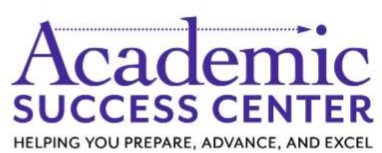 Phone: (203) 392-8967Email: ASC@southernct.eduAcademic and Writing Specialist ApplicationInstructions: Please answer all questions on the application. If you are applying for a Writing Specialist position, please attach two academic writing samples. Technical and creative writing samples will not be considered. Please return completed application to the Academic Success Center.Personal InformationSemester Applying For:		Fall	   Spring	Summer		Year: ____________________Name: _____________________________________________	Student ID: _______________________________SCSU Email: _______________________________________	Phone: ___________________________________Major: _____________________________________________	Minor: ___________________________________GPA: _________________________________  	Anticipated Graduation Date: ______________________________Class Rank (circle one):		Freshman	 Sophomore	    Junior	Senior          Graduate StudentAre you eligible for federal work-study (circle one)?	Yes	 	No		Not SureHave you worked for SCSU before (circle one)?		Yes		NoAcademic Information & ExperiencePlease list all SCSU courses for which you wish to be considered for an academic specialist position. Next to each course, write the grade you received and the professor(s) you had. If you are applying for a Writing Specialist position, please list “Writing” and your English coursework/grades to date.Please describe any previous formal or informal tutoring or teaching experience you have. If you are applying for a Writing Specialist position, please comment on your strengths and weaknesses as a writer.Briefly describe why you want to be an Academic or Writing Specialist. Tutoring Availability & ScheduleIn the space provided, please indicate the days/times you are available to tutor. Please consider travel time to/from class, parking, etc. List all availability to start/end on the hour (:00) or half hour (:30). The Academic Success Center hours of operation are Monday – Wednesday 8am-9pm, Thursday 8am-8pm, Friday 8am-4:30pm, and Sunday 4:30-8:00pm. How many hours each week would you like to tutor? 				____________What is the maximum number of hours each week you are willing to tutor? 	____________Are you available for a mandatory training at the end of August 23, 2019?	Yes		No	If no, why not?Are you interested in tutoring at one of the Academic Success Center’s satellite locations?	Multicultural Center	 	Yes	  No			Veterans Services Center	Yes	  No		*must be eligible for VA Work Study Please list all extracurricular activities in which you participate (e.g. part-time work, clubs, athletic teams, etc.).Student Signature: _____________________________________________Date: ___________________MondayTuesdayWednesdayThursdayFridaySunday